Lesson 9 Practice ProblemsMatch each number to its name.1,000,0000.011,000,000,0000.0000010.00110,000One hundredthOne thousandthOne millionthTen thousandOne millionOne billionWrite each expression as a multiple of a power of 10:42,3002,0009,200,000Four thousand80 million32 billionEach statement contains a quantity. Rewrite each quantity using a power of 10.There are about 37 trillion cells in an average human body.The Milky Way contains about 300 billion stars.A sharp knife is 23 millionths of a meter thick at its tip.The wall of a certain cell in the human body is 4 nanometers thick. (A nanometer is one billionth of a meter.)A fully inflated basketball has a radius of 12 cm. Your basketball is only inflated halfway. How many more cubic centimeters of air does your ball need to fully inflate? Express your answer in terms of . Then estimate how many cubic centimeters this is by using 3.14 to approximate .(From Unit 5, Lesson 20.)Solve each of these equations. Explain or show your reasoning.(From Unit 4, Lesson 5.)Graph the line going through  with a slope of  and write its equation.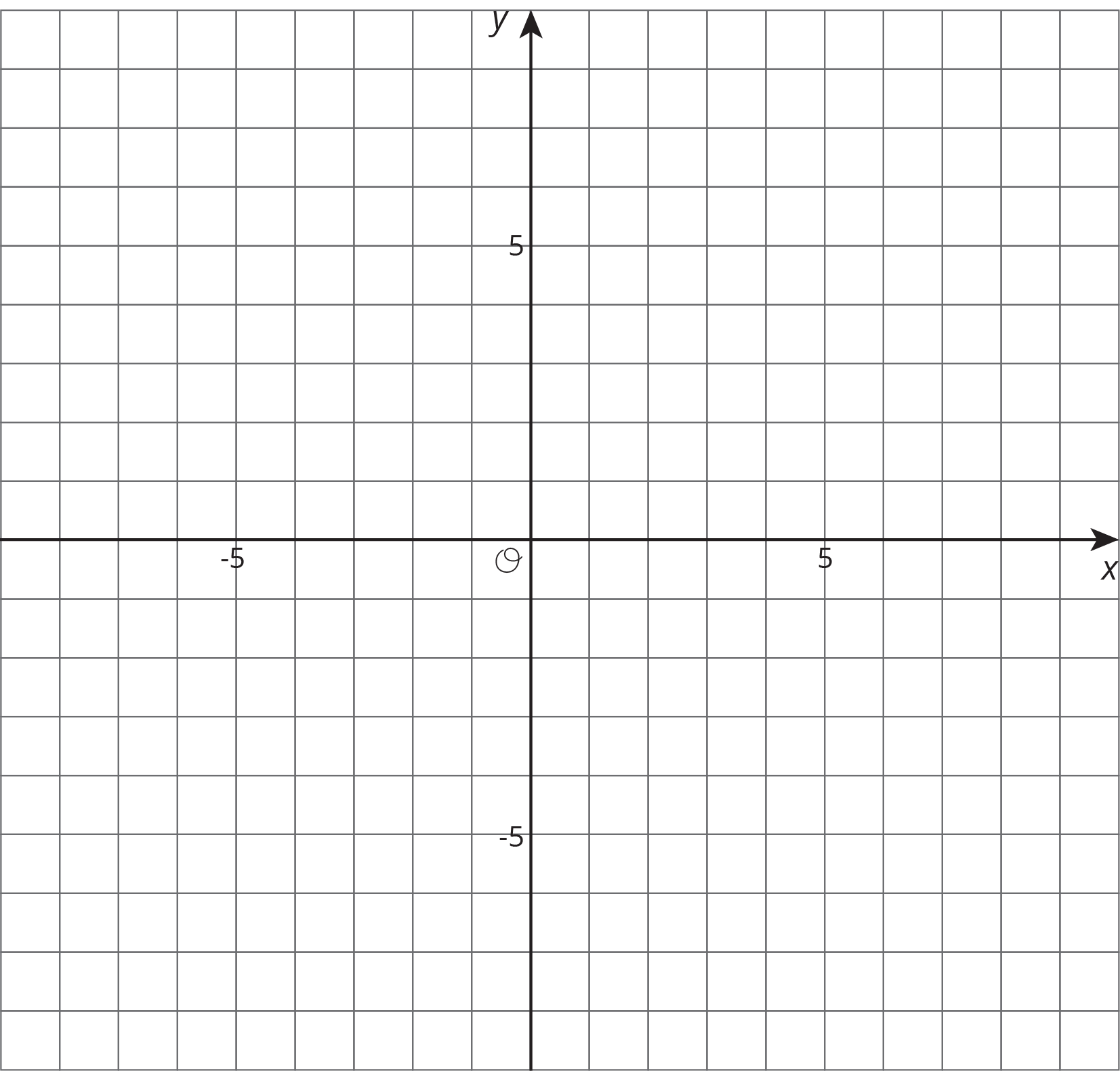 (From Unit 3, Lesson 10.)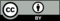 © CC BY Open Up Resources. Adaptations CC BY IM.